НАРУЧИЛАЦКЛИНИЧКИ  ЦЕНТАР ВОЈВОДИНЕул. Хајдук Вељкова бр. 1, Нови Сад(www.kcv.rs)ОБАВЕШТЕЊЕ О ЗАКЉУЧЕНОМ УГОВОРУ У ПОСТУПКУ ЈАВНЕ НАБАВКЕ БРОЈ 318-19-O за партију бр. 2 Врста наручиоца: ЗДРАВСТВОВрста предмета: Опис предмета набавке, назив и ознака из општег речника набавке: Набавка дволуменских централно венских катетера за хемодијализу -трајни за потребе Клинике за нефрологију и клиничку имунологију, одељење хемодијализе Клиничког центра Војводине33140000 – медицински потрошни материјалУговорена вредност: без ПДВ-а 750.000,00 динара, односно 825.000,00 динара са ПДВ-ом.Критеријум за доделу уговора: најнижа понуђена ценаБрој примљених понуда: 1Понуђена цена: Највиша: 750.000,00 динараНајнижа: 750.000,00 динараПонуђена цена код прихваљивих понуда:Највиша: 750.000,00 динараНајнижа: 750.000,00 динараДатум доношења одлуке о додели уговора: 12.12.2019Датум закључења уговора: 20.12.2019. Основни подаци о добављачу:„Проспера“ д.о.о. ул. Бул. Краља Александра бр. 309, БеоградПериод важења уговора: до дана у којем добављач у целости испоручи наручиоцу добра, односно најдуже годину дана.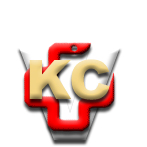 КЛИНИЧКИ ЦЕНТАР ВОЈВОДИНЕАутономна покрајина Војводина, Република СрбијаХајдук Вељкова 1, 21000 Нови Сад,т: +381 21/484 3 484 e-адреса: uprava@kcv.rswww.kcv.rs